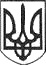  РЕШЕТИЛІВСЬКА МІСЬКА РАДАПОЛТАВСЬКОЇ ОБЛАСТІ(двадцять третя позачергова сесія восьмого скликання)РІШЕННЯ30 червня 2022 року                                          		         		    № 1067-23-VІІIПро встановлення ставок та пільг із  сплати  податку  на  нерухомемайно,  відмінне  від  земельноїділянки Відповідно до статті 143 Конституції України, статей 26, 69 Закону України „Про місцеве самоврядування в України”, керуючись статтею 12, підпунктом 265.1.1 пункту 265.1 статті 265, підпунктом 266.2.2 пункту 266.2 статті 266, підпунктів 266.4.1-266.4.3 пункту 266.4 статті 266 Податкового кодексу України (зі змінами та доповненнями), статтею 64 Бюджетного кодексу України, Решетилівська міська радаВИРІШИЛА:	1. Встановити ставки податку на нерухоме майно, відмінне від земельної ділянки, для об’єктів житлової та нежитлової нерухомості, що перебувають у власності фізичних та юридичних осіб, відповідно до статті 266 Податкового кодексу України (додаток 1).	2. Затвердити перелік пільг для фізичних та юридичних осіб, наданих відповідно до статті 266 Податкового кодексу України, із сплати податку на нерухоме майно, відмінне від земельної ділянки (додаток 2).	3. Визнати, що рішення вступає в дію з 01 січня 2023 року.	4. Відділу організаційно-інформаційної роботи, документообігу та управління персоналом виконавчого комітету Решетилівської міської ради (Мірошник О.О.) оприлюднити дане рішення на офіційному сайті Решетилівської міської ради в строк відповідно до чинного законодавства.	5. Контроль за виконанням даного рішення покласти на постійну комісію з питань бюджету, фінансів, планування соціально-економічного розвитку, цін, розвитку підприємництва (Оренбургська О.П.). Міський  голова 								О.А. Дядюнова